Informatyka 4aProszę wykonać rysunek w programie Paint.  Termin wykonania do poniedziałku 06.04.Tytuł rysunku „pisanka wielkanocna”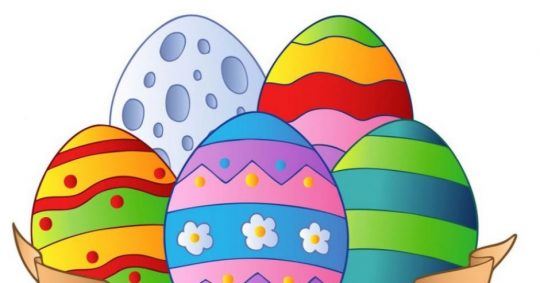 Gotowe podpisane prace proszę przesłać na adres informatyka@sp39.kielce.eu W przypadku braku możliwości przesłania praca zostanie sprawdzona po powrocie do szkoły Miłej zabawy 